                                             Российская ФедерацияРостовская  областьСальский районСОБРАНИЕ  ДЕПУТАТОВГИГАНТОВСКОГО СЕЛЬСКОГО ПОСЕЛЕНИЯ                                 РЕШЕНИЕ 	                О внесении изменений в решениеСобрания депутатов Гигантовскогосельского поселения от 27.12.2022№ 80 «О  бюджете  Гигантовскогосельского поселения Сальского районана 2023 год и на плановый период 2024 и  2025 годов» ПринятоСобранием депутатов Гигантовскогосельского поселения                                                            24 мая  2023 годаРуководствуясь Бюджетным кодексом Российской Федерации, приказом Министерства финансов Российской Федерации от 24.05.2022 № 82н («О Порядке формирования и применения кодов бюджетной классификации Российской Федерации, их структуре и принципах назначения», приказом Министерства финансов Российской Федерации от 17.05.2022 № 75н «Об утверждении кодов (перечней кодов) бюджетной классификации Российской Федерации на 2023 год (на 2023 год и на плановый период 2024 и 2025 годов)», Собрание депутатов Гигантовского сельского поселения, решает:             Статья 1             Внести в решение Собрания депутатов Гигантовского сельского поселения от 27.12.2022 № 80 «О бюджете Гигантовского сельского поселения на 2023 год и на плановый период 2024  и 2025 годов» следующие изменения:1) Приложение 3 изложить в следующей редакции:Приложение 3к решению Собрания депутатов Гигантовского сельского поселения «О бюджете Гигантовского сельского поселения Сальского района на 2023 год  и на плановый период 2024 и 2025 годов»                                     Распределение бюджетных ассигнований по разделам, подразделам, целевым статьям (муниципальным  программам Гигантовского сельского поселения и непрограммным направлениям деятельности), группам и подгруппам видов расходов классификации расходов бюджетов	 на  2023 год и на плановый период 2024 и 2025 годов                                                                                                                                         (тыс. рублей)2) Приложение 4 изложить в следующей редакции:Приложение 4к решению Собрания депутатов Гигантовского сельского    поселения «О бюджете Гигантовского сельского поселения Сальского района на 2023 год  и на плановый период 2024 и 2025 годов»Ведомственнаяструктура расходов местного бюджетана 2023 год и на плановый период 2024 и 2025 годов(тыс. рублей)3) Приложение 5 изложить в следующей редакции:Приложение 5к решению Собрания депутатов Гигантовского сельского поселения «О бюджете Гигантовского сельского поселения Сальского района на 2023 год  и на плановый период 2024 и 2025 годов»Распределение бюджетных ассигнований по целевым статьям (муниципальным программам Гигантовского сельского поселения и не программным направлениям деятельности), группам и подгруппам видов расходов, разделам, подразделам классификации расходов бюджетовна 2023 год и на плановый период 2024 и 2025 годов      (тыс. рублей)Статья 2Настоящее решение вступает в силу со дня его обнародования.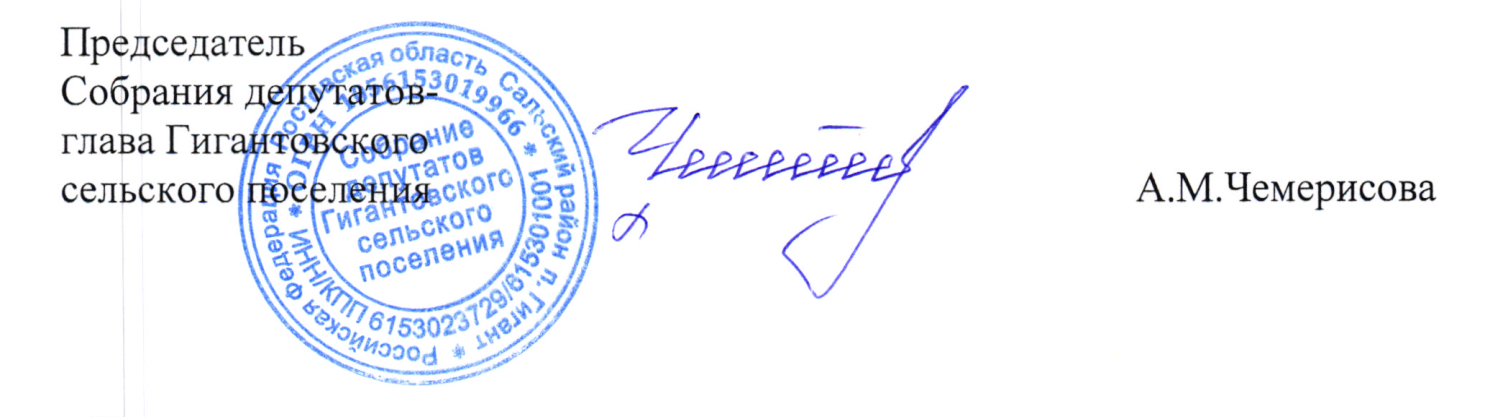  п.Гигант24 мая 2023 года№ 97НаименованиеРзПРЦСРВРСумма2024 г.2025 г.НаименованиеРзПРЦСРВРСумма2024 г.2025 г.ОБЩЕГОСУДАРСТВЕННЫЕ ВОПРОСЫ010014 684,7014 443,2016 080,20Функционирование Правительства Российской Федерации, высших исполнительных органов государственной власти субъектов Российской Федерации, местных администраций010413 218,0012 662,9013 217,40Расходы на выплаты по оплате труда работников органов местного самоуправления Гигантовского сельского поселения по главе Администрации Гигантовского сельского поселения в рамках обеспечения функционирования главы Администрации Гигантовского сельского поселения010488.1.00.001101 593,201 493,201 552,80Расходы на выплаты по оплате труда работников органов местного самоуправления Гигантовского сельского поселения по главе Администрации Гигантовского сельского поселения в рамках обеспечения функционирования главы Администрации Гигантовского сельского поселения (Расходы на выплаты персоналу государственных (муниципальных) органов)010488.1.00.001101201 593,201 493,201 552,80Расходы на обеспечение деятельности органов местного самоуправления по главе Администрации Гигантовского сельского поселения в рамках обеспечения функционирования главы Администрации Гигантовского сельского поселения и заместителей главы Администрации Гигантовского сельского поселения010488.1.00.0019091,8097,00100,40Расходы на обеспечение деятельности органов местного самоуправления по главе Администрации Гигантовского сельского поселения в рамках обеспечения функционирования главы Администрации Гигантовского сельского поселения и заместителей главы Администрации Гигантовского сельского поселения (Расходы на выплаты персоналу государственных (муниципальных) органов)010488.1.00.0019012091,8097,00100,40Расходы на выплаты по оплате труда работников органов местного самоуправления Гигантовского сельского поселения в рамках обеспечения деятельности Администрации Гигантовского сельского поселения010489.1.00.001109 266,808 639,508 991,20Расходы на выплаты по оплате труда работников органов местного самоуправления Гигантовского сельского поселения в рамках обеспечения деятельности Администрации Гигантовского сельского поселения (Расходы на выплаты персоналу государственных (муниципальных) органов)010489.1.00.001101209 266,808 639,508 991,20Расходы на обеспечение деятельности органов местного самоуправления Гигантовского сельского поселения в рамках обеспечения деятельности Администрации Гигантовского сельского поселения010489.1.00.001902 265,102 433,002 572,80Расходы на обеспечение деятельности органов местного самоуправления Гигантовского сельского поселения в рамках обеспечения деятельности Администрации Гигантовского сельского поселения (Расходы на выплаты персоналу государственных (муниципальных) органов)010489.1.00.00190120570,40602,70623,50Расходы на обеспечение деятельности органов местного самоуправления Гигантовского сельского поселения в рамках обеспечения деятельности Администрации Гигантовского сельского поселения (Иные закупки товаров, работ и услуг для обеспечения государственных (муниципальных) нужд)010489.1.00.001902401 647,701 783,301 902,30Расходы на обеспечение деятельности органов местного самоуправления Гигантовского сельского поселения в рамках обеспечения деятельности Администрации Гигантовского сельского поселения (Уплата налогов, сборов и иных платежей)010489.1.00.0019085047,0047,0047,00Субвенция на осуществление полномочий по определению в соответствии с частью 1 статьи 11.2 Областного закона от 25 октября 2002 года № 273-ЗС «Об административных правонарушениях» перечня должностных лиц, уполномоченных составлять протоколы об административных правонарушениях, по иным непрограммным мероприятиям в рамках обеспечения деятельности органов местного самоуправления Гигантовского сельского поселения010489.9.00.723900,200,200,20Субвенция на осуществление полномочий по определению в соответствии с частью 1 статьи 11.2 Областного закона от 25 октября 2002 года № 273-ЗС «Об административных правонарушениях» перечня должностных лиц, уполномоченных составлять протоколы об административных правонарушениях, по иным непрограммным мероприятиям в рамках обеспечения деятельности органов местного самоуправления Гигантовского сельского поселения (Иные закупки товаров, работ и услуг для обеспечения государственных (муниципальных) нужд)010489.9.00.723902400,200,200,20Межбюджетные трансферты, передаваемые бюджетам муниципальных районов из бюджетов поселений по передаче Администрации Сальского района полномочий по осуществлению внутреннего финансового контроля Гигантовского сельского поселения в рамках непрограммных расходов органов местного самоуправления Гигантовского сельского поселения010499.9.00.870600,90Межбюджетные трансферты, передаваемые бюджетам муниципальных районов из бюджетов поселений по передаче Администрации Сальского района полномочий по осуществлению внутреннего финансового контроля Гигантовского сельского поселения в рамках непрограммных расходов органов местного самоуправления Гигантовского сельского поселения (Иные межбюджетные трансферты)010499.9.00.870605400,90Обеспечение деятельности финансовых, налоговых и таможенных органов и органов финансового (финансово-бюджетного) надзора010676,00Межбюджетные трансферты, передаваемые бюджетам муниципальных районов из бюджетов поселений по передаче Контрольно-счетной палате района полномочий по осуществлению внешнего муниципального контроля Гигантовского сельского поселения в рамках непрограммных расходов органов местного самоуправления Гигантовского сельского поселения010699.9.00.8704076,00Межбюджетные трансферты, передаваемые бюджетам муниципальных районов из бюджетов поселений по передаче Контрольно-счетной палате района полномочий по осуществлению внешнего муниципального контроля Гигантовского сельского поселения в рамках непрограммных расходов органов местного самоуправления Гигантовского сельского поселения (Иные межбюджетные трансферты)010699.9.00.8704054076,00Резервные фонды0111215,70300,00300,00Резервный фонд Администрации Гигантовского сельского поселения на финансовое обеспечение непредвиденных расходов в рамках непрограммных расходов органов местного самоуправления Гигантовского сельского поселения011199.1.00.90100215,70300,00300,00Резервный фонд Администрации Гигантовского сельского поселения на финансовое обеспечение непредвиденных расходов в рамках непрограммных расходов органов местного самоуправления Гигантовского сельского поселения (Резервные средства)011199.1.00.90100870215,70300,00300,00Другие общегосударственные вопросы01131 175,001 480,302 562,80Расходы на обеспечение деятельности (оказания услуг) Администрации Гигантовского сельского поселения в рамках подпрограммы «Доступная среда» муниципальной программы Гигантовского сельского поселения «Доступная среда»011301.1.00.2901010,0010,0010,00Расходы на обеспечение деятельности (оказания услуг) Администрации Гигантовского сельского поселения в рамках подпрограммы «Доступная среда» муниципальной программы Гигантовского сельского поселения «Доступная среда» (Иные закупки товаров, работ и услуг для обеспечения государственных (муниципальных) нужд)011301.1.00.2901024010,0010,0010,00Расходы на обеспечение деятельности органов местного самоуправления Гигантовского сельского поселения в рамках обеспечения деятельности аппарата Администрации Гигантовского сельского поселения в рамках подпрограммы "Профилактика правонарушений и охрана общественного порядка" муниципальной программы Гигантовского сельского поселения "Обеспечение общественного порядка и профилактика правонарушений"011303.1.00.001905,005,005,00Расходы на обеспечение деятельности органов местного самоуправления Гигантовского сельского поселения в рамках обеспечения деятельности аппарата Администрации Гигантовского сельского поселения в рамках подпрограммы "Профилактика правонарушений и охрана общественного порядка" муниципальной программы Гигантовского сельского поселения "Обеспечение общественного порядка и профилактика правонарушений" (Иные закупки товаров, работ и услуг для обеспечения государственных (муниципальных) нужд)011303.1.00.001902405,005,005,00Расходы на обеспечение деятельности органов местного самоуправления Гигантовского сельского поселения в рамках обеспечения деятельности аппарата Администрации Гигантовского сельского поселения в рамках подпрограммы "Муниципальное управление финансами" муниципальной программы Гигантовского сельского поселения "Управление муниципальными финансами и создание условий для эффективного управления муниципальными финансами"011309.1.00.0019080,0080,0080,00Расходы на обеспечение деятельности органов местного самоуправления Гигантовского сельского поселения в рамках обеспечения деятельности аппарата Администрации Гигантовского сельского поселения в рамках подпрограммы "Муниципальное управление финансами" муниципальной программы Гигантовского сельского поселения "Управление муниципальными финансами и создание условий для эффективного управления муниципальными финансами" (Иные закупки товаров, работ и услуг для обеспечения государственных (муниципальных) нужд)011309.1.00.0019024080,0080,0080,00Оценка муниципального имущества, признание прав и регулирование отношений по муниципальной собственности Гигантовского сельского поселения в рамках непрограммных расходов органов местного самоуправления Гигантовского сельского поселения011399.9.00.229601 000,00270,00300,00Оценка муниципального имущества, признание прав и регулирование отношений по муниципальной собственности Гигантовского сельского поселения в рамках непрограммных расходов органов местного самоуправления Гигантовского сельского поселения (Иные закупки товаров, работ и услуг для обеспечения государственных (муниципальных) нужд)011399.9.00.229602401 000,00270,00300,00Условно утвержденные расходы по иным непрограммным мероприятиям в рамках непрограммного направления деятельности «Реализация функций иных органов местного самоуправления Гигантовского сельского поселения»011399.9.00.901101 035,302 087,80Условно утвержденные расходы по иным непрограммным мероприятиям в рамках непрограммного направления деятельности «Реализация функций иных органов местного самоуправления Гигантовского сельского поселения» (Специальные расходы)011399.9.00.901108801 035,302 087,80Реализация направления расходов в рамках непрограммных расходов органов местного самоуправления Гигантовского сельского поселения011399.9.00.9999080,0080,0080,00Реализация направления расходов в рамках непрограммных расходов органов местного самоуправления Гигантовского сельского поселения (Уплата налогов, сборов и иных платежей)011399.9.00.9999085080,0080,0080,00НАЦИОНАЛЬНАЯ ОБОРОНА0200882,00920,90952,70Мобилизационная и вневойсковая подготовка0203882,00920,90952,70Субвенция на осуществление первичного воинского учета органами местного самоуправления поселений, муниципальных и городских округов по иным непрограммным мероприятиям в рамках непрограммного направления деятельности органов местного самоуправления Гигантовского сельского поселения020389.9.00.51180882,00920,90952,70Субвенция на осуществление первичного воинского учета органами местного самоуправления поселений, муниципальных и городских округов по иным непрограммным мероприятиям в рамках непрограммного направления деятельности органов местного самоуправления Гигантовского сельского поселения (Расходы на выплаты персоналу государственных (муниципальных) органов)020389.9.00.51180120882,00920,90952,70НАЦИОНАЛЬНАЯ БЕЗОПАСНОСТЬ И ПРАВООХРАНИТЕЛЬНАЯ ДЕЯТЕЛЬНОСТЬ0300200,00200,00200,00Обеспечение пожарной безопасности0310200,00200,00200,00Мероприятия по обеспечению пожарной безопасности в рамках подпрограммы "Пожарная безопасность" муниципальной программы Гигантовского сельского поселения "Обеспечение пожарной безопасности и безопасности людей на водных объектах"031004.1.00.21670200,00200,00200,00Мероприятия по обеспечению пожарной безопасности в рамках подпрограммы "Пожарная безопасность" муниципальной программы Гигантовского сельского поселения "Обеспечение пожарной безопасности и безопасности людей на водных объектах" (Иные закупки товаров, работ и услуг для обеспечения государственных (муниципальных) нужд)031004.1.00.21670240200,00200,00200,00НАЦИОНАЛЬНАЯ ЭКОНОМИКА04007 001,507 636,707 774,70Дорожное хозяйство (дорожные фонды)04096 801,507 436,707 574,70Расходы на содержание автомобильных дорог общего пользования местного значения и искусственных сооружений на них040999.9.00.224006 801,507 436,707 574,70Расходы на содержание автомобильных дорог общего пользования местного значения и искусственных сооружений на них (Иные закупки товаров, работ и услуг для обеспечения государственных (муниципальных) нужд)040999.9.00.224002406 801,507 436,707 574,70Другие вопросы в области национальной экономики0412200,00200,00200,00Оценка муниципального имущества, признание прав и регулирование отношений по муниципальной собственности Гигантовского сельского поселения в рамках непрограммных расходов органов местного самоуправления Гигантовского сельского поселения041299.9.00.22960200,00200,00200,00Оценка муниципального имущества, признание прав и регулирование отношений по муниципальной собственности Гигантовского сельского поселения в рамках непрограммных расходов органов местного самоуправления Гигантовского сельского поселения (Иные закупки товаров, работ и услуг для обеспечения государственных (муниципальных) нужд)041299.9.00.22960240200,00200,00200,00ЖИЛИЩНО-КОММУНАЛЬНОЕ ХОЗЯЙСТВО050054 814,8011 524,509 411,20Жилищное хозяйство050127,0027,0027,00Расходы на уплату взносов на капитальный ремонт общего имущества многоквартирных домов по помещениям, находящимся в собственности Гигантовского сельского поселения, в рамках подпрограммы «Развитие жилищного  хозяйства» муниципальной программы Гигантовского сельского поселения «Обеспечение качественными жилищно-коммунальными услугами населения Гигантовского сельского поселения»050102.1.00.2331027,0027,0027,00Расходы на уплату взносов на капитальный ремонт общего имущества многоквартирных домов по помещениям, находящимся в собственности Гигантовского сельского поселения, в рамках подпрограммы «Развитие жилищного  хозяйства» муниципальной программы Гигантовского сельского поселения «Обеспечение качественными жилищно-коммунальными услугами населения Гигантовского сельского поселения» (Иные закупки товаров, работ и услуг для обеспечения государственных (муниципальных) нужд)050102.1.00.2331024027,0027,0027,00Коммунальное хозяйство05021 699,201 699,201 699,20Расходы на возмещение предприятиям жилищно-коммунального хозяйства части платы граждан за коммунальные услугив рамках подпрограммы "Создание условий для обеспечения качественными коммунальными услугами населения Гигантовского сельского поселения" муниципальной программы Гигантовского сельского поселения "Обеспечение качественными жилищно-коммунальными услугами населения Гигантовского сельского поселения"050202.4.00.S36601 699,201 699,201 699,20Расходы на возмещение предприятиям жилищно-коммунального хозяйства части платы граждан за коммунальные услугив рамках подпрограммы "Создание условий для обеспечения качественными коммунальными услугами населения Гигантовского сельского поселения" муниципальной программы Гигантовского сельского поселения "Обеспечение качественными жилищно-коммунальными услугами населения Гигантовского сельского поселения" (Субсидии юридическим лицам (кроме некоммерческих организаций), индивидуальным предпринимателям, физическим лицам - производителям товаров, работ, услуг)050202.4.00.S36608101 699,201 699,201 699,20Благоустройство050353 088,609 798,307 685,00Расходы на ремонт и содержание сетей уличного освещения,оплату уличного освещения в рамках подпрограммы "Благоустройство территории Гигантовского сельского поселения" муниципальной программы Гигантовского сельского поселения "Обеспечение качественными жилищно-коммунальными услугами населения Гигантовского сельского поселения"050302.2.00.290705 000,004 500,004 500,00Расходы на ремонт и содержание сетей уличного освещения,оплату уличного освещения в рамках подпрограммы "Благоустройство территории Гигантовского сельского поселения" муниципальной программы Гигантовского сельского поселения "Обеспечение качественными жилищно-коммунальными услугами населения Гигантовского сельского поселения" (Иные закупки товаров, работ и услуг для обеспечения государственных (муниципальных) нужд)050302.2.00.290702405 000,004 500,004 500,00Расходы на прочие мероприятия по благоустройству в рамках подпрограммы "Благоустройство территории Гигантовского сельского поселения" муниципальной программы Гигантовского сельского поселения "Обеспечение качественными жилищно-коммунальными услугами населения Гигантовского сельского поселения"050302.2.00.290908 091,305 298,303 185,00Расходы на прочие мероприятия по благоустройству в рамках подпрограммы "Благоустройство территории Гигантовского сельского поселения" муниципальной программы Гигантовского сельского поселения "Обеспечение качественными жилищно-коммунальными услугами населения Гигантовского сельского поселения" (Иные закупки товаров, работ и услуг для обеспечения государственных (муниципальных) нужд)050302.2.00.290902408 091,305 298,303 185,00Расходы на мероприятия в области энергосбережения в рамках подпрограммы "Энергосбережение и повышение энергетической эффективности" муниципальной программы Гигантовского сельского поселения "Энергоэффективность и развитие энергетики"050307.1.00.292401 800,00Расходы на мероприятия в области энергосбережения в рамках подпрограммы "Энергосбережение и повышение энергетической эффективности" муниципальной программы Гигантовского сельского поселения "Энергоэффективность и развитие энергетики" (Иные закупки товаров, работ и услуг для обеспечения государственных (муниципальных) нужд)050307.1.00.292402401 800,00Расходы на мероприятия по формированию современной городской среды на территории Гигантовского сельского поселения в рамках подпрограммы "Благоустройство общественной территории, расположенной по адресу: Ростовская область, Сальский район, поселок Гигант, ул.Ленина 35В" муниципальной программы Гигантовского сельского поселения "Формирование современной городской среды на территории Гигантовского сельского поселения"050311.1.00.29310609,50Расходы на мероприятия по формированию современной городской среды на территории Гигантовского сельского поселения в рамках подпрограммы "Благоустройство общественной территории, расположенной по адресу: Ростовская область, Сальский район, поселок Гигант, ул.Ленина 35В" муниципальной программы Гигантовского сельского поселения "Формирование современной городской среды на территории Гигантовского сельского поселения" (Иные закупки товаров, работ и услуг для обеспечения государственных (муниципальных) нужд)050311.1.00.29310240609,50Расходы на реализацию инициативного проекта в рамках подпрограммы "Благоустройство общественного пространства по адресу: Ростовская область, Сальский район, поселок Гигант, ул.Ленина (часть тротуара)" муниципальной программы Гигантовского сельского поселения "Формирование современной городской среды на территории Гигантовского сельского поселения"050311.1.00.S46402 511,10Расходы на реализацию инициативного проекта в рамках подпрограммы "Благоустройство общественного пространства по адресу: Ростовская область, Сальский район, поселок Гигант, ул.Ленина (часть тротуара)" муниципальной программы Гигантовского сельского поселения "Формирование современной городской среды на территории Гигантовского сельского поселения" (Иные закупки товаров, работ и услуг для обеспечения государственных (муниципальных) нужд)050311.1.00.S46402402 511,10Расходы на реализацию программ формирования современной городской среды (Субсидии на реализацию мероприятий по формированию современной городской среды в части благоустройства общественных территорий) в рамках подпрограммы "Благоустройство общественной территории, расположенной по адресу: Ростовская область, Сальский район, поселок Гигант, ул.Ленина 35В" муниципальной программы Гигантовского сельского поселения "Формирование современной городской среды на территории Гигантовского сельского поселения"050311.1.F2.5555134 992,40Расходы на реализацию программ формирования современной городской среды (Субсидии на реализацию мероприятий по формированию современной городской среды в части благоустройства общественных территорий) в рамках подпрограммы "Благоустройство общественной территории, расположенной по адресу: Ростовская область, Сальский район, поселок Гигант, ул.Ленина 35В" муниципальной программы Гигантовского сельского поселения "Формирование современной городской среды на территории Гигантовского сельского поселения" (Иные закупки товаров, работ и услуг для обеспечения государственных (муниципальных) нужд)050311.1.F2.5555124034 992,40Резервный фонд Администрации Гигантовского сельского поселения на финансовое обеспечение непредвиденных расходов в рамках непрограммных расходов органов местного самоуправления Гигантовского сельского поселения050399.1.00.9010084,27Резервный фонд Администрации Гигантовского сельского поселения на финансовое обеспечение непредвиденных расходов в рамках непрограммных расходов органов местного самоуправления Гигантовского сельского поселения (Иные закупки товаров, работ и услуг для обеспечения государственных (муниципальных) нужд)050399.1.00.9010024084,30ОБРАЗОВАНИЕ070020,0020,0020,00Профессиональная подготовка, переподготовка и повышение квалификации070520,0020,0020,00Проведение комплексной оценки профессиональной компетенции, дополнительное профессиональное образование государственных гражданских служащих, муниципальных служащих и лиц, занимающих муниципальные должности, в рамках подпрограммы "Развитие муниципальной службы" муниципальной программы Гигантовского сельского поселения "Муниципальная политика"070508.1.00.2333020,0020,0020,00Проведение комплексной оценки профессиональной компетенции, дополнительное профессиональное образование государственных гражданских служащих, муниципальных служащих и лиц, занимающих муниципальные должности, в рамках подпрограммы "Развитие муниципальной службы" муниципальной программы Гигантовского сельского поселения "Муниципальная политика" (Иные закупки товаров, работ и услуг для обеспечения государственных (муниципальных) нужд)070508.1.00.2333024020,0020,0020,00КУЛЬТУРА, КИНЕМАТОГРАФИЯ080014 404,8015 218,8016 040,80Культура080114 404,8015 218,8016 040,80Расходы на обеспечение деятельности (оказание услуг) муниципальных учреждений Гигантовского сельского поселения в рамках подпрограммы «Развитие культуры» муниципальной программы Гигантовского сельского поселения «Развитие культуры»080105.1.00.0059014 404,8015 218,8016 040,80Расходы на обеспечение деятельности (оказание услуг) муниципальных учреждений Гигантовского сельского поселения в рамках подпрограммы «Развитие культуры» муниципальной программы Гигантовского сельского поселения «Развитие культуры» (Субсидии бюджетным учреждениям)080105.1.00.0059061014 404,8015 218,8016 040,80СОЦИАЛЬНАЯ ПОЛИТИКА1000400,00400,00400,00Пенсионное обеспечение1001400,00400,00400,00Выплата муниципальной пенсии за выслугу лет лицам, занимающим муниципальные должности и должности муниципальной службы в рамках непрограммных расходов органов местного самоуправления Гигантовского сельского поселения100199.9.00.10050400,00400,00400,00Выплата муниципальной пенсии за выслугу лет лицам, занимающим муниципальные должности и должности муниципальной службы в рамках непрограммных расходов органов местного самоуправления Гигантовского сельского поселения (Публичные нормативные социальные выплаты гражданам)100199.9.00.10050310400,00400,00400,00ФИЗИЧЕСКАЯ КУЛЬТУРА И СПОРТ11001 000,001 000,001 000,00Физическая культура11011 000,001 000,001 000,00Физкультурные и массовые спортивные мероприятия в рамках подпрограммы «Физкультура и спорт» муниципальной программы Гигантовского сельского поселения «Развитие физической культуры и спорта»110106.1.00.219501 000,001 000,001 000,00Физкультурные и массовые спортивные мероприятия в рамках подпрограммы «Физкультура и спорт» муниципальной программы Гигантовского сельского поселения «Развитие физической культуры и спорта» (Иные закупки товаров, работ и услуг для обеспечения государственных (муниципальных) нужд)110106.1.00.21950240793,601 000,001 000,00Физкультурные и массовые спортивные мероприятия в рамках подпрограммы «Физкультура и спорт» муниципальной программы Гигантовского сельского поселения «Развитие физической культуры и спорта» (Бюджетные инвестиции)110106.1.00.21950410206,40Всего93 407,8051 364,1051 879,60НаименованиеМинРзПРЦСРВР2023 год2024 год2025годАДМИНИСТРАЦИЯ ГИГАНТОВСКОГО СЕЛЬСКОГО ПОСЕЛЕНИЯ95193 407,8051 364,1051 879,60Расходы на выплаты по оплате труда работников органов местного самоуправления Гигантовского сельского поселения по главе Администрации Гигантовского сельского поселения в рамках обеспечения функционирования главы Администрации Гигантовского сельского поселения (Расходы на выплаты персоналу государственных (муниципальных) органов)951010488.1.00.001101201 593,201 493,201 552,80Расходы на обеспечение деятельности органов местного самоуправления по главе Администрации Гигантовского сельского поселения в рамках обеспечения функционирования главы Администрации Гигантовского сельского поселения и заместителей главы Администрации Гигантовского сельского поселения (Расходы на выплаты персоналу государственных (муниципальных) органов)951010488.1.00.0019012091,8097,00100,40Расходы на выплаты по оплате труда работников органов местного самоуправления Гигантовского сельского поселения в рамках обеспечения деятельности Администрации Гигантовского сельского поселения (Расходы на выплаты персоналу государственных (муниципальных) органов)951010489.1.00.001101209 266,808 639,508 991,20Расходы на обеспечение деятельности органов местного самоуправления Гигантовского сельского поселения в рамках обеспечения деятельности Администрации Гигантовского сельского поселения (Расходы на выплаты персоналу государственных (муниципальных) органов)951010489.1.00.00190120570,40602,70623,50Расходы на обеспечение деятельности органов местного самоуправления Гигантовского сельского поселения в рамках обеспечения деятельности Администрации Гигантовского сельского поселения (Иные закупки товаров, работ и услуг для обеспечения государственных (муниципальных) нужд)951010489.1.00.001902401 647,701 783,301 902,30Расходы на обеспечение деятельности органов местного самоуправления Гигантовского сельского поселения в рамках обеспечения деятельности Администрации Гигантовского сельского поселения (Уплата налогов, сборов и иных платежей)951010489.1.00.0019085047,0047,0047,00Субвенция на осуществление полномочий по определению в соответствии с частью 1 статьи 11.2 Областного закона от 25 октября 2002 года № 273-ЗС «Об административных правонарушениях» перечня должностных лиц, уполномоченных составлять протоколы об административных правонарушениях, по иным непрограммным мероприятиям в рамках обеспечения деятельности органов местного самоуправления Гигантовского сельского поселения (Иные закупки товаров, работ и услуг для обеспечения государственных (муниципальных) нужд)951010489.9.00.723902400,200,200,20Межбюджетные трансферты, передаваемые бюджетам муниципальных районов из бюджетов поселений по передаче Администрации Сальского района полномочий по осуществлению внутреннего финансового контроля Гигантовского сельского поселения в рамках непрограммных расходов органов местного самоуправления Гигантовского сельского поселения (Иные межбюджетные трансферты)951010499.9.00.870605400,90Межбюджетные трансферты, передаваемые бюджетам муниципальных районов из бюджетов поселений по передаче Контрольно-счетной палате района полномочий по осуществлению внешнего муниципального контроля Гигантовского сельского поселения в рамках непрограммных расходов органов местного самоуправления Гигантовского сельского поселения (Иные межбюджетные трансферты)951010699.9.00.8704054076,00Резервный фонд Администрации Гигантовского сельского поселения на финансовое обеспечение непредвиденных расходов в рамках непрограммных расходов органов местного самоуправления Гигантовского сельского поселения (Резервные средства)951011199.1.00.90100870215,70300,00300,00Расходы на обеспечение деятельности (оказания услуг) Администрации Гигантовского сельского поселения в рамках подпрограммы «Доступная среда» муниципальной программы Гигантовского сельского поселения «Доступная среда» (Иные закупки товаров, работ и услуг для обеспечения государственных (муниципальных) нужд)951011301.1.00.2901024010,0010,0010,00Расходы на обеспечение деятельности органов местного самоуправления Гигантовского сельского поселения в рамках обеспечения деятельности аппарата Администрации Гигантовского сельского поселения в рамках подпрограммы "Профилактика правонарушений и охрана общественного порядка" муниципальной программы Гигантовского сельского поселения "Обеспечение общественного порядка и профилактика правонарушений" (Иные закупки товаров, работ и услуг для обеспечения государственных (муниципальных) нужд)951011303.1.00.001902405,005,005,00Расходы на обеспечение деятельности органов местного самоуправления Гигантовского сельского поселения в рамках обеспечения деятельности аппарата Администрации Гигантовского сельского поселения в рамках подпрограммы "Муниципальное управление финансами" муниципальной программы Гигантовского сельского поселения "Управление муниципальными финансами и создание условий для эффективного управления муниципальными финансами" (Иные закупки товаров, работ и услуг для обеспечения государственных (муниципальных) нужд)951011309.1.00.0019024080,0080,0080,00Оценка муниципального имущества, признание прав и регулирование отношений по муниципальной собственности Гигантовского сельского поселения в рамках непрограммных расходов органов местного самоуправления Гигантовского сельского поселения (Иные закупки товаров, работ и услуг для обеспечения государственных (муниципальных) нужд)951011399.9.00.229602401 000,00270,00300,00Условно утвержденные расходы по иным непрограммным мероприятиям в рамках непрограммного направления деятельности «Реализация функций иных органов местного самоуправления Гигантовского сельского поселения» (Специальные расходы)951011399.9.00.901108801 035,302 087,80Реализация направления расходов в рамках непрограммных расходов органов местного самоуправления Гигантовского сельского поселения (Уплата налогов, сборов и иных платежей)951011399.9.00.9999085080,0080,0080,00Субвенция на осуществление первичного воинского учета органами местного самоуправления поселений, муниципальных и городских округов по иным непрограммным мероприятиям в рамках непрограммного направления деятельности органов местного самоуправления Гигантовского сельского поселения (Расходы на выплаты персоналу государственных (муниципальных) органов)951020389.9.00.51180120882,00920,90952,70Мероприятия по обеспечению пожарной безопасности в рамках подпрограммы "Пожарная безопасность" муниципальной программы Гигантовского сельского поселения "Обеспечение пожарной безопасности и безопасности людей на водных объектах" (Иные закупки товаров, работ и услуг для обеспечения государственных (муниципальных) нужд)951031004.1.00.21670240200,00200,00200,00Расходы на содержание автомобильных дорог общего пользования местного значения и искусственных сооружений на них (Иные закупки товаров, работ и услуг для обеспечения государственных (муниципальных) нужд)951040999.9.00.224002406 801,507 436,707 574,70Оценка муниципального имущества, признание прав и регулирование отношений по муниципальной собственности Гигантовского сельского поселения в рамках непрограммных расходов органов местного самоуправления Гигантовского сельского поселения (Иные закупки товаров, работ и услуг для обеспечения государственных (муниципальных) нужд)951041299.9.00.22960240200,00200,00200,00Расходы на уплату взносов на капитальный ремонт общего имущества многоквартирных домов по помещениям, находящимся в собственности Гигантовского сельского поселения, в рамках подпрограммы «Развитие жилищного  хозяйства» муниципальной программы Гигантовского сельского поселения «Обеспечение качественными жилищно-коммунальными услугами населения Гигантовского сельского поселения» (Иные закупки товаров, работ и услуг для обеспечения государственных (муниципальных) нужд)951050102.1.00.2331024027,0027,0027,00Расходы на возмещение предприятиям жилищно-коммунального хозяйства части платы граждан за коммунальные услугив рамках подпрограммы "Создание условий для обеспечения качественными коммунальными услугами населения Гигантовского сельского поселения" муниципальной программы Гигантовского сельского поселения "Обеспечение качественными жилищно-коммунальными услугами населения Гигантовского сельского поселения" (Субсидии юридическим лицам (кроме некоммерческих организаций), индивидуальным предпринимателям, физическим лицам - производителям товаров, работ, услуг)951050202.4.00.S36608101 699,201 699,201 699,20Расходы на ремонт и содержание сетей уличного освещения,оплату уличного освещения в рамках подпрограммы "Благоустройство территории Гигантовского сельского поселения" муниципальной программы Гигантовского сельского поселения "Обеспечение качественными жилищно-коммунальными услугами населения Гигантовского сельского поселения" (Иные закупки товаров, работ и услуг для обеспечения государственных (муниципальных) нужд)951050302.2.00.290702405 000,004 500,004 500,00Расходы на прочие мероприятия по благоустройству в рамках подпрограммы "Благоустройство территории Гигантовского сельского поселения" муниципальной программы Гигантовского сельского поселения "Обеспечение качественными жилищно-коммунальными услугами населения Гигантовского сельского поселения" (Иные закупки товаров, работ и услуг для обеспечения государственных (муниципальных) нужд)951050302.2.00.290902408 091,305 298,303 185,00Расходы на мероприятия в области энергосбережения в рамках подпрограммы "Энергосбережение и повышение энергетической эффективности" муниципальной программы Гигантовского сельского поселения "Энергоэффективность и развитие энергетики" (Иные закупки товаров, работ и услуг для обеспечения государственных (муниципальных) нужд)951050307.1.00.292402401 800,00Расходы на мероприятия по формированию современной городской среды на территории Гигантовского сельского поселения в рамках подпрограммы "Благоустройство общественной территории, расположенной по адресу: Ростовская область, Сальский район, поселок Гигант, ул.Ленина 35В" муниципальной программы Гигантовского сельского поселения "Формирование современной городской среды на территории Гигантовского сельского поселения" (Иные закупки товаров, работ и услуг для обеспечения государственных (муниципальных) нужд)951050311.1.00.29310240609,50Расходы на реализацию инициативного проекта в рамках подпрограммы "Благоустройство общественного пространства по адресу: Ростовская область, Сальский район, поселок Гигант, ул.Ленина (часть тротуара)" муниципальной программы Гигантовского сельского поселения "Формирование современной городской среды на территории Гигантовского сельского поселения" (Иные закупки товаров, работ и услуг для обеспечения государственных (муниципальных) нужд)951050311.1.00.S46402402 511,10Расходы на реализацию программ формирования современной городской среды (Субсидии на реализацию мероприятий по формированию современной городской среды в части благоустройства общественных территорий) в рамках подпрограммы "Благоустройство общественной территории, расположенной по адресу: Ростовская область, Сальский район, поселок Гигант, ул.Ленина 35В" муниципальной программы Гигантовского сельского поселения "Формирование современной городской среды на территории Гигантовского сельского поселения" (Иные закупки товаров, работ и услуг для обеспечения государственных (муниципальных) нужд)951050311.1.F2.5555124034 992,40Резервный фонд Администрации Гигантовского сельского поселения на финансовое обеспечение непредвиденных расходов в рамках непрограммных расходов органов местного самоуправления Гигантовского сельского поселения (Иные закупки товаров, работ и услуг для обеспечения государственных (муниципальных) нужд)951050399.1.00.9010024084,30Проведение комплексной оценки профессиональной компетенции, дополнительное профессиональное образование государственных гражданских служащих, муниципальных служащих и лиц, занимающих муниципальные должности, в рамках подпрограммы "Развитие муниципальной службы" муниципальной программы Гигантовского сельского поселения "Муниципальная политика" (Иные закупки товаров, работ и услуг для обеспечения государственных (муниципальных) нужд)951070508.1.00.2333024020,0020,0020,00Расходы на обеспечение деятельности (оказание услуг) муниципальных учреждений Гигантовского сельского поселения в рамках подпрограммы «Развитие культуры» муниципальной программы Гигантовского сельского поселения «Развитие культуры» (Субсидии бюджетным учреждениям)951080105.1.00.0059061014 404,8015 218,8016 040,80Выплата муниципальной пенсии за выслугу лет лицам, занимающим муниципальные должности и должности муниципальной службы в рамках непрограммных расходов органов местного самоуправления Гигантовского сельского поселения (Публичные нормативные социальные выплаты гражданам)951100199.9.00.10050310400,00400,00400,00Физкультурные и массовые спортивные мероприятия в рамках подпрограммы «Физкультура и спорт» муниципальной программы Гигантовского сельского поселения «Развитие физической культуры и спорта» (Иные закупки товаров, работ и услуг для обеспечения государственных (муниципальных) нужд)951110106.1.00.21950240793,601 000,001 000,00Физкультурные и массовые спортивные мероприятия в рамках подпрограммы «Физкультура и спорт» муниципальной программы Гигантовского сельского поселения «Развитие физической культуры и спорта» (Бюджетные инвестиции)951110106.1.00.21950410206,40НаименованиеНаименованиеЦСРВРРзПР2023 год2024 год2025 годНаименованиеНаименованиеЦСРВРРзПР2023 год2024 год2025 годВсего93 407,8051 364,1051 879,60Муниципальная программа Гигантовского сельского поселения «Доступная среда»01.0.00.0000001.0.00.0000010,0010,0010,00Подпрограмма «Доступная среда» муниципальной программы Гигантовского сельского поселения «Доступная среда»01.1.00.0000001.1.00.0000010,0010,0010,00Расходы на обеспечение деятельности (оказания услуг) Администрации Гигантовского сельского поселения в рамках подпрограммы «Доступная среда» муниципальной программы Гигантовского сельского поселения «Доступная среда» (Иные закупки товаров, работ и услуг для обеспечения государственных (муниципальных) нужд)01.1.00.2901001.1.00.29010240011310,0010,0010,00Муниципальная программа Гигантовского сельского поселения «Обеспечение качественными жилищно-коммунальными услугами населения Гигантовского сельского поселения»02.0.00.0000002.0.00.0000014 817,5011 524,509 411,20Подпрограмма «Развитие жилищного хозяйства» муниципальной программы Гигантовского сельского поселения "Обеспечение качественными жилищно-коммунальными услугами Гигантовского сельского поселения02.1.00.0000002.1.00.0000027,0027,0027,00Расходы на уплату взносов на капитальный ремонт общего имущества многоквартирных домов по помещениям, находящимся в собственности Гигантовского сельского поселения, в рамках подпрограммы «Развитие жилищного  хозяйства» муниципальной программы Гигантовского сельского поселения «Обеспечение качественными жилищно-коммунальными услугами населения Гигантовского сельского поселения» (Иные закупки товаров, работ и услуг для обеспечения государственных (муниципальных) нужд)02.1.00.2331002.1.00.23310240050127,0027,0027,00Подпрограмма «Благоустройство территории Гигантовского сельского поселения» муниципальной программы Гигантовского сельского поселения «Обеспечение качественными жилищно-коммунальными услугами населения Гигантовского сельского поселения»02.2.00.0000002.2.00.0000013 091,309 798,307 685,00Расходы на ремонт и содержание сетей уличного освещения,оплату уличного освещения в рамках подпрограммы "Благоустройство территории Гигантовского сельского поселения" муниципальной программы Гигантовского сельского поселения "Обеспечение качественными жилищно-коммунальными услугами населения Гигантовского сельского поселения" (Иные закупки товаров, работ и услуг для обеспечения государственных (муниципальных) нужд)02.2.00.2907002.2.00.2907024005035 000,004 500,004 500,00Расходы на прочие мероприятия по благоустройству в рамках подпрограммы "Благоустройство территории Гигантовского сельского поселения" муниципальной программы Гигантовского сельского поселения "Обеспечение качественными жилищно-коммунальными услугами населения Гигантовского сельского поселения" (Иные закупки товаров, работ и услуг для обеспечения государственных (муниципальных) нужд)02.2.00.2909002.2.00.2909024005038 091,305 298,303 185,00Подпрограмма "Создание условий для обеспечения качественными коммунальными услугами населения Гигантовского сельского поселения02.4.00.0000002.4.00.000001 699,201 699,201 699,20Расходы на возмещение предприятиям жилищно-коммунального хозяйства части платы граждан за коммунальные услугив рамках подпрограммы "Создание условий для обеспечения качественными коммунальными услугами населения Гигантовского сельского поселения" муниципальной программы Гигантовского сельского поселения "Обеспечение качественными жилищно-коммунальными услугами населения Гигантовского сельского поселения" (Субсидии юридическим лицам (кроме некоммерческих организаций), индивидуальным предпринимателям, физическим лицам - производителям товаров, работ, услуг)02.4.00.S366002.4.00.S366081005021 699,201 699,201 699,20Муниципальная программа Гигантовского сельского поселения «Обеспечение общественного порядка и профилактика правонарушений»03.0.00.0000003.0.00.000005,005,005,00Подпрограмма «Профилактика правонарушений и охрана общественного порядка» муниципальной программы Гигантовского сельского поселения «Обеспечение общественного порядка и профилактика правонарушений»03.1.00.0000003.1.00.000005,005,005,00Расходы на обеспечение деятельности органов местного самоуправления Гигантовского сельского поселения в рамках обеспечения деятельности аппарата Администрации Гигантовского сельского поселения в рамках подпрограммы "Профилактика правонарушений и охрана общественного порядка" муниципальной программы Гигантовского сельского поселения "Обеспечение общественного порядка и профилактика правонарушений" (Иные закупки товаров, работ и услуг для обеспечения государственных (муниципальных) нужд)03.1.00.0019003.1.00.0019024001135,005,005,00Муниципальная программа Гигантовского сельского поселения "Обеспечение пожарной безопасности и безопасности людей на водных объектах"04.0.00.0000004.0.00.00000200,00200,00200,00Подпрограмма «Пожарная безопасность» муниципальной программы Гигантовского сельского поселения «Обеспечение пожарной безопасности и безопасности людей на водных объектах»04.1.00.0000004.1.00.00000200,00200,00200,00Мероприятия по обеспечению пожарной безопасности в рамках подпрограммы "Пожарная безопасность" муниципальной программы Гигантовского сельского поселения "Обеспечение пожарной безопасности и безопасности людей на водных объектах" (Иные закупки товаров, работ и услуг для обеспечения государственных (муниципальных) нужд)04.1.00.2167004.1.00.216702400310200,00200,00200,00Муниципальная программа Гигантовского сельского поселения «Развитие культуры»05.0.00.0000005.0.00.0000014 404,8015 218,8016 040,80Подпрограмма «Развитие культуры» муниципальной программы Гигантовского сельского поселения «Развитие культуры»05.1.00.0000005.1.00.0000014 404,8015 218,8016 040,80Расходы на обеспечение деятельности (оказание услуг) муниципальных учреждений Гигантовского сельского поселения в рамках подпрограммы «Развитие культуры» муниципальной программы Гигантовского сельского поселения «Развитие культуры» (Субсидии бюджетным учреждениям)05.1.00.0059005.1.00.00590610080114 404,8015 218,8016 040,80Муниципальная программа Гигантовского сельского поселения «Развитие физической культуры и спорта»06.0.00.0000006.0.00.000001 000,001 000,001 000,00Подпрограмма «Физкультура и спорт» муниципальной программы Гигантовского сельского поселения «Развитие физической культуры и спорта»06.1.00.0000006.1.00.000001 000,001 000,001 000,00Физкультурные и массовые спортивные мероприятия в рамках подпрограммы «Физкультура и спорт» муниципальной программы Гигантовского сельского поселения «Развитие физической культуры и спорта» (Иные закупки товаров, работ и услуг для обеспечения государственных (муниципальных) нужд)06.1.00.2195006.1.00.219502401101793,601 000,001 000,00Физкультурные и массовые спортивные мероприятия в рамках подпрограммы «Физкультура и спорт» муниципальной программы Гигантовского сельского поселения «Развитие физической культуры и спорта» (Бюджетные инвестиции)06.1.00.2195006.1.00.219504101101206,40Муниципальная программа Гигантовского сельского поселения "Энергоэффективность и развитие энергетики"07.0.00.0000007.0.00.000001 800,00Подпрограмма «Энергосбережение и повышение энергетической эффективности» муниципальной программы Гигантовского сельского поселения "Энергоэффективность и развитие энергетики"07.1.00.0000007.1.00.000001 800,00Расходы на мероприятия в области энергосбережения в рамках подпрограммы "Энергосбережение и повышение энергетической эффективности" муниципальной программы Гигантовского сельского поселения "Энергоэффективность и развитие энергетики" (Иные закупки товаров, работ и услуг для обеспечения государственных (муниципальных) нужд)07.1.00.2924007.1.00.2924024005031 800,00Муниципальная программа Гигантовского сельского поселения «Муниципальная политика»08.0.00.0000008.0.00.0000020,0020,0020,00Подпрограмма «Развитие муниципальной службы» муниципальной программы Гигантовского сельского поселения «Муниципальная политика»08.1.00.0000008.1.00.0000020,0020,0020,00Проведение комплексной оценки профессиональной компетенции, дополнительное профессиональное образование государственных гражданских служащих, муниципальных служащих и лиц, занимающих муниципальные должности, в рамках подпрограммы "Развитие муниципальной службы" муниципальной программы Гигантовского сельского поселения "Муниципальная политика" (Иные закупки товаров, работ и услуг для обеспечения государственных (муниципальных) нужд)08.1.00.2333008.1.00.23330240070520,0020,0020,00Муниципальная программа Гигантовского сельского поселения «Управление муниципальными финансами и создание условий для эффективного управления муниципальными финансами»09.0.00.0000009.0.00.0000080,0080,0080,00Подпрограмма «Муниципальное управление финансами» муниципальной программы Гигантовского сельского поселения "Управление муниципальными финансами и создание условий для эффективного управления муниципальными финансами"09.1.00.0000009.1.00.0000080,0080,0080,00Расходы на обеспечение деятельности органов местного самоуправления Гигантовского сельского поселения в рамках обеспечения деятельности аппарата Администрации Гигантовского сельского поселения в рамках подпрограммы "Муниципальное управление финансами" муниципальной программы Гигантовского сельского поселения "Управление муниципальными финансами и создание условий для эффективного управления муниципальными финансами" (Иные закупки товаров, работ и услуг для обеспечения государственных (муниципальных) нужд)09.1.00.0019009.1.00.00190240011380,0080,0080,00Муниципальная программа Гигантовского сельского поселения "Формирование современной городской среды на территории Гигантовского сельского поселения"11.0.00.0000011.0.00.0000038 113,00Подпрограмма "Благоустройство общественных территорий и пространств Гигантовского сельского поселения"11.1.00.0000011.1.00.0000038 113,0Расходы на мероприятия по формированию современной городской среды на территории Гигантовского сельского поселения в рамках подпрограммы "Благоустройство общественной территории, расположенной по адресу: Ростовская область, Сальский район, поселок Гигант, ул.Ленина 35В" муниципальной программы Гигантовского сельского поселения "Формирование современной городской среды на территории Гигантовского сельского поселения" (Иные закупки товаров, работ и услуг для обеспечения государственных (муниципальных) нужд)11.1.00.2931011.1.00.293102400503609,50Расходы на реализацию инициативного проекта в рамках подпрограммы "Благоустройство общественного пространства по адресу: Ростовская область, Сальский район, поселок Гигант, ул.Ленина (часть тротуара)" муниципальной программы Гигантовского сельского поселения "Формирование современной городской среды на территории Гигантовского сельского поселения" (Иные закупки товаров, работ и услуг для обеспечения государственных (муниципальных) нужд)11.1.00.S464011.1.00.S464024005032 511,10Расходы на реализацию программ формирования современной городской среды (Субсидии на реализацию мероприятий по формированию современной городской среды в части благоустройства общественных территорий) в рамках подпрограммы "Благоустройство общественной территории, расположенной по адресу: Ростовская область, Сальский район, поселок Гигант, ул.Ленина 35В" муниципальной программы Гигантовского сельского поселения "Формирование современной городской среды на территории Гигантовского сельского поселения" (Иные закупки товаров, работ и услуг для обеспечения государственных (муниципальных) нужд)11.1.F2.5555111.1.F2.55551240050334 992,40Обеспечение функционирования Главы Администрации Гигантовского сельского поселения88.0.00.0000088.0.00.000001 685,001 590,201 653,20Глава Администрации Гигантовского сельского поселения88.1.00.0000088.1.00.000001 685,001 590,201 653,20Расходы на выплаты по оплате труда работников органов местного самоуправления Гигантовского сельского поселения по главе Администрации Гигантовского сельского поселения в рамках обеспечения функционирования главы Администрации Гигантовского сельского поселения (Расходы на выплаты персоналу государственных (муниципальных) органов)88.1.00.0011088.1.00.0011012001041 593,201 493,201 552,80Расходы на обеспечение деятельности органов местного самоуправления по главе Администрации Гигантовского сельского поселения в рамках обеспечения функционирования главы Администрации Гигантовского сельского поселения и заместителей главы Администрации Гигантовского сельского поселения (Расходы на выплаты персоналу государственных (муниципальных) органов)88.1.00.0019088.1.00.00190120010491,8097,00100,40Обеспечение деятельности Администрации Гигантовского сельского поселения89.0.00.0000089.0.00.0000012 414,1011 993,6012 516,90Администрация Гигантовского сельского поселения89.1.00.0000089.1.00.0000011 531,9011 072,5011 564,00Расходы на выплаты по оплате труда работников органов местного самоуправления Гигантовского сельского поселения в рамках обеспечения деятельности Администрации Гигантовского сельского поселения (Расходы на выплаты персоналу государственных (муниципальных) органов)89.1.00.0011089.1.00.0011012001049 266,808 639,508 991,20Расходы на обеспечение деятельности органов местного самоуправления Гигантовского сельского поселения в рамках обеспечения деятельности Администрации Гигантовского сельского поселения (Расходы на выплаты персоналу государственных (муниципальных) органов)89.1.00.0019089.1.00.001901200104570,40602,70623,50Расходы на обеспечение деятельности органов местного самоуправления Гигантовского сельского поселения в рамках обеспечения деятельности Администрации Гигантовского сельского поселения (Иные закупки товаров, работ и услуг для обеспечения государственных (муниципальных) нужд)89.1.00.0019089.1.00.0019024001041 647,701 783,301 902,30Расходы на обеспечение деятельности органов местного самоуправления Гигантовского сельского поселения в рамках обеспечения деятельности Администрации Гигантовского сельского поселения (Уплата налогов, сборов и иных платежей)89.1.00.0019089.1.00.00190850010447,0047,0047,00Иные непрограммные мероприятия89.9.00.0000089.9.00.00000882,20921,10952,90Субвенция на осуществление первичного воинского учета органами местного самоуправления поселений, муниципальных и городских округов по иным непрограммным мероприятиям в рамках непрограммного направления деятельности органов местного самоуправления Гигантовского сельского поселения (Расходы на выплаты персоналу государственных (муниципальных) органов)89.9.00.5118089.9.00.511801200203882,00920,90952,70Субвенция на осуществление полномочий по определению в соответствии с частью 1 статьи 11.2 Областного закона от 25 октября 2002 года № 273-ЗС «Об административных правонарушениях» перечня должностных лиц, уполномоченных составлять протоколы об административных правонарушениях, по иным непрограммным мероприятиям в рамках обеспечения деятельности органов местного самоуправления Гигантовского сельского поселения (Иные закупки товаров, работ и услуг для обеспечения государственных (муниципальных) нужд)89.9.00.7239089.9.00.7239024001040,200,200,20Непрограммные расходы органов местного самоуправления Гигантовского сельского поселения99.0.00.0000099.0.00.000008 858,409 722,0010 942,50Финансовое обеспечение непредвиденных расходов99.1.00.0000099.1.00.00000300,00300,00300,00Резервный фонд Администрации Гигантовского сельского поселения на финансовое обеспечение непредвиденных расходов в рамках непрограммных расходов органов местного самоуправления Гигантовского сельского поселения (Резервные средства)99.1.00.9010099.1.00.901008700111215,70300,00300,00Резервный фонд Администрации Гигантовского сельского поселения на финансовое обеспечение непредвиденных расходов в рамках непрограммных расходов органов местного самоуправления Гигантовского сельского поселения (Иные закупки товаров, работ и услуг для обеспечения государственных (муниципальных) нужд)99.1.00.9010099.1.00.90100240050384,30Иные непрограммные мероприятия99.9.00.0000099.9.00.000008 558,409 422,0010 642,50Выплата муниципальной пенсии за выслугу лет лицам, занимающим муниципальные должности и должности муниципальной службы в рамках непрограммных расходов органов местного самоуправления Гигантовского сельского поселения (Публичные нормативные социальные выплаты гражданам)99.9.00.1005099.9.00.100503101001400,00400,00400,00Расходы на содержание автомобильных дорог общего пользования местного значения и искусственных сооружений на них (Иные закупки товаров, работ и услуг для обеспечения государственных (муниципальных) нужд)99.9.00.2240099.9.00.2240024004096 801,507 436,707 574,70Оценка муниципального имущества, признание прав и регулирование отношений по муниципальной собственности Гигантовского сельского поселения в рамках непрограммных расходов органов местного самоуправления Гигантовского сельского поселения (Иные закупки товаров, работ и услуг для обеспечения государственных (муниципальных) нужд)99.9.00.2296099.9.00.2296024001131 000,00270,00300,00Оценка муниципального имущества, признание прав и регулирование отношений по муниципальной собственности Гигантовского сельского поселения в рамках непрограммных расходов органов местного самоуправления Гигантовского сельского поселения (Иные закупки товаров, работ и услуг для обеспечения государственных (муниципальных) нужд)99.9.00.2296099.9.00.229602400412200,00200,00200,00Межбюджетные трансферты, передаваемые бюджетам муниципальных районов из бюджетов поселений по передаче Контрольно-счетной палате района полномочий по осуществлению внешнего муниципального контроля Гигантовского сельского поселения в рамках непрограммных расходов органов местного самоуправления Гигантовского сельского поселения (Иные межбюджетные трансферты)99.9.00.8704099.9.00.87040540010676,00Межбюджетные трансферты, передаваемые бюджетам муниципальных районов из бюджетов поселений по передаче Администрации Сальского района полномочий по осуществлению внутреннего финансового контроля Гигантовского сельского поселения в рамках непрограммных расходов органов местного самоуправления Гигантовского сельского поселения (Иные межбюджетные трансферты)99.9.00.8706099.9.00.8706054001040,90Условно утвержденные расходы по иным непрограммным мероприятиям в рамках непрограммного направления деятельности «Реализация функций иных органов местного самоуправления Гигантовского сельского поселения» (Специальные расходы)99.9.00.9011099.9.00.9011088001131 035,302 087,80Реализация направления расходов в рамках непрограммных расходов органов местного самоуправления Гигантовского сельского поселения (Уплата налогов, сборов и иных платежей)99.9.00.9999099.9.00.99990850011380,0080,0080,00